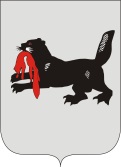 ИРКУТСКАЯ ОБЛАСТЬСЛЮДЯНСКАЯТЕРРИТОРИАЛЬНАЯ ИЗБИРАТЕЛЬНАЯ КОМИССИЯг. СлюдянкаОб организации работы «Горячей линии» при Слюдянской территориальной избирательной комиссии на период подготовки и проведения выборов депутатов Думы муниципального образования Слюдянский район седьмого созыва и главы Портбайкальского муниципального образования В целях обеспечения реализации и защиты избирательных прав граждан, проживающих на территории муниципального образования Слюдянский район, проведения информационно-разъяснительной работы среди избирателей, выявления и разрешения проблемных вопросов и конфликтных ситуаций при подготовке и проведении муниципальных выборов 8 сентября 2019 года,  Слюдянская территориальная избирательная комиссияРЕШИЛА:1. Организовать работу «Горячей линии» при Слюдянской территориальной избирательной комиссии на период подготовки и проведения выборов депутатов Думы муниципального образования Слюдянский район седьмого созыва и главы Портбайкальского муниципального образования.2. Определить телефонный номер «Горячей линии» Слюдянской территориальной избирательной комиссии – 8 (395 44) 51206.3. Опубликовать информацию об открытии «Горячей линии» при Слюдянской территориальной избирательной комиссии в газете «Славное море», а также разместить в разделе «Избирательная комиссия» на официальном сайте администрации муниципального образования Слюдянский район: http://www.sludyanka.ru/.4. Контроль за выполнением данного решения возложить на председателя комиссии.Председатель комиссии                      		           	       Н.Л. ЛазареваСекретарь комиссии                                                                    Н.Л. ТитоваР Е Ш Е Н И ЕР Е Ш Е Н И Е 12 июля 2019 года№ 101/784 